 Be a Better Driver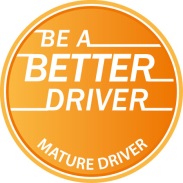 Mature Driver Assessments - For all life’s journeys!Mature Driver Assessments aim to restore your confidence and help you drive safer for longer.An assessment drive looks at a person’s physical changes in a positive light and offers support and guidance to help older, more experienced drivers adapt their driving accordingly.The assessment lasts approximately one hour and will be in your own vehicle. You and your assessor will complete a short questionnaire prior to the drive to ensure the assessment is tailored to meet your own driving needs.You will be given verbal feedback after the assessment and receive a written report and certificate of completion.CostThe assessment costs £45.Complete this form and return it with your cheque or alternatively you can go to: www.buckinghamshire.gov.uk, search older drivers and book and pay for your assessment online.On receipt of your booking form and payment, we will write to confirm the name of your assessor and they will contact you directly to arrange the assessment.What to bring to the assessmentPlease make sure that you produce your valid driving licence, vehicle insurance and MOT certificate (if applicable).If you normally wear glasses or contact lenses for driving, you will be required to wear them for the assessment.Cancellation PolicyIf you need to cancel the assessment, please contact the assessor directly and at least 48 hours before your drive is due to take place otherwise a charge may be incurred.Data Protection Act 1988This information is collected solely for Transport for Buckinghamshire’s driving assessment scheme. It is held as a confidential record by us and will only be passed to your driving assessor for the purpose of arranging the assessment.To book and payBy post: Complete the application form.Enclose a cheque for £45 made payable to Buckinghamshire CouncilPost your completed form and cheque to: Road Safety Team, Transport for Buckinghamshire, Walton Street Offices, Aylesbury HP20 1 UY Telephone: 01296 382338Email: roadsafety@buckinghamshire.gov.ukOnline: www.buckinghamshire.gov.uk – search older driverWhere you will be able to complete an online booking form and can pay by credit or debit card.Application FormFor completion by applicantTitle: Mr / Mrs / Miss / OtherFirst Name:	Surname:	Address:	Postcode…………………………………………………………………………………………………………………………Telephone…………………………………………………………………………………………………………………………..E mail address……………………………………………………………………………………………………………………Date of Birth………………………………………………………………………………………………………………………Where did you hear about this assessment?.....................................................................................................................I confirm that I meet the following requirements stated in the Highway Code.I have a full valid driving licence for the category of vehicle that I drive.(Highway Code Annex 3)I am not aware of any health condition which would prevent me from legally holding a driving licence. (Highway Code Rule 90)I have a valid vehicle insurance policy which covers me for injury or damage to a third party and a current  MOT certificate (if applicable).(Highway Code Annex 3)My vehicle meets all legal requirements to be roadworthy.(Highway Code Annex 6)I can read a number plate at 20 metres (or 67 feet) which is the legal requirement for all drivers. (Highway Code rule 92)Signed:	Date:	If relevant, please provide, on a separate sheet, additional information regarding any medical condition which may affect your ability to drive.Enclose a cheque for £45 made payable to Buckinghamshire CouncilPost your completed form and cheque to: Road Safety Team, Transport for Buckinghamshire, Walton Street Offices, Aylesbury HP20 1 UY 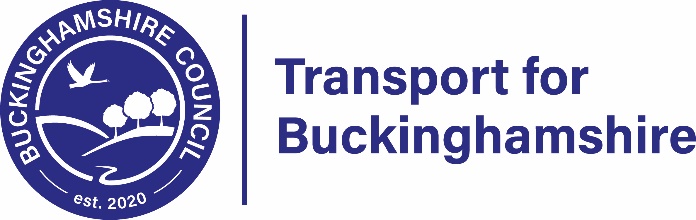 